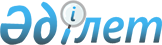 О внесении изменений в решение Мактааральского районного маслихата от 24 декабря 2014 года № 38-218-V "О районном бюджете на 2015-2017 годы"
					
			Утративший силу
			
			
		
					Решение Мактааральского районного маслихата Южно-Казахстанской области от 21 июля 2015 года № 46-288-V. Зарегистрировано Департаментом юстиции Южно-Казахстанской области 23 июля 2015 года № 3270. Утратило силу в связи с истечением срока применения - (письмо аппарата Мактааральского районного маслихата Южно-Казахстанской области от 13 января 2016 года № 7)      Сноска. Утратило силу в связи с истечением срока применения - (письмо аппарата Мактааральского районного маслихата Южно-Казахстанской области от 13.01.2016 № 7).

      В соответствии с пунктом 3 статьи 106, пунктом 5 статьи 109 Бюджетного Кодекса Республики Казахстан от 4 декабря 2008 года, подпунктом 1) пункта 1 статьи 6 Закона Республики Казахстан от 23 января 2001 года «О местном государственном управлении и самоуправлении в Республике Казахстан» и решением Южно-Казахстанского областного маслихата от 10 июля 2015 года № 39/326-V «О внесении изменений и дополнения в решение Южно-Казахстанского областного маслихата от 11 декабря 2014 года № 34/258-V «Об областном бюджете на 2015-2017 годы», зарегистрированного в Реестре государственной регистрации нормативных правовых актов за № 3236, Мактааральский районный маслихат РЕШИЛ:



      1. Внести в решение Мактааральского районного маслихата от 24 декабря 2014 года № 38-218-V «О районном бюджете на 2015-2017 годы» (зарегистрировано в Реестре государственной регистрации нормативных правовых актов за № 2944, опубликовано 16 января 2015 года в газете «Мақтаарал») следующие изменения:



      пункт 1 изложить в следующей редакции:

      «1. Утвердить районный бюджет Мактааральского района на 2015-2017 годы согласно приложениям 1, 2 и 3 соответственно, в том числе на 2015 год в следующих объемах:

      1) доходы – 27102736 тысяч тенге, в том числе по:

      налоговым поступлениям – 2877293 тысяч тенге;

      неналоговым поступлениям – 23198 тысяч тенге;

      поступлениям от продажи основного капитала – 26150 тысяч тенге;

      поступлениям трансфертов – 24176095 тысяч тенге;

      2) затраты – 27185321 тысяч тенге;

      3) чистое бюджетное кредитование – 303094 тысяч тенге, в том числе:

      бюджетные кредиты – 353787 тысяч тенге;

      погашение бюджетных кредитов – 50693 тысяч тенге;

      4) сальдо по операциям с финансовыми активами – 0 тенге, в том числе:

      приобретение финансовых активов – 0 тенге;

      поступления от продажи финансовых активов государства – 0 тенге;

      5) дефицит бюджета – -385680 тысяч тенге;

      6) финансирование дефицита бюджета – 385679 тысяч тенге, в том числе:

      поступление займов – 353787 тысяч тенге;

      погашение займов – 50042 тысяч тенге;

      используемые остатки бюджетных средств – 81 934 тысяч тенге.»;



      в пункте 3 цифру «10000» заменить цифрой «58928»;



      приложение 1 к указанному решению изложить в новой редакции согласно приложению к настоящему решению.



      2. Настоящее решение вводится в действие с 1 января 2015 года.

      

      Председатель сессии

      районного маслихата                        А.Сатыбалдиев

      

      Секретарь районного маслихата:             О.Дандибаев 

Приложение к решению

      Мактааральского районного

маслихата от 21 июля

2015 года № 46-288-VПриложение 1 к решению

Мактааральского районного

маслихата от 24 декабря

2014 года № 38-218-V Районный бюджет на 2015 год
					© 2012. РГП на ПХВ «Институт законодательства и правовой информации Республики Казахстан» Министерства юстиции Республики Казахстан
				КатегорияКатегорияКатегорияКатегорияНаименованиеСумма, тысяч тенгеКлассКлассКлассСумма, тысяч тенгеПодклассПодклассСумма, тысяч тенге1111231. Доходы27 102 7361Налоговые поступления2 877 29301Подоходный налог1 851 5822Индивидуальный подоходный налог1 851 58203Социальный налог524 6321Социальный налог524 63204Hалоги на собственность403 0811Hалоги на имущество163 4073Земельный налог43 6994Hалог на транспортные средства178 3605Единый земельный налог17 61505Внутренние налоги на товары, работы и услуги67 1732Акцизы14 7933Поступления за использование природных и других ресурсов7 3374Сборы за ведение предпринимательской и профессиональной деятельности44 2435Налог на игорный бизнес80007Прочие налоги1561Прочие налоги15608Обязательные платежи, взимаемые за совершение юридически значимых действий и (или) выдачу документов уполномоченными на то государственными органами или должностными лицами30 6691Государственная пошлина30 6692Неналоговые поступления23 19801Доходы от государственной собственности6 1511Поступления части чистого дохода государственных предприятий1 8185Доходы от аренды имущества, находящегося в государственной собственности4 3339Прочие доходы от государственной собственности004Штрафы, пени, санкции, взыскания, налагаемые государственными учреждениями, финансируемыми из государственного бюджета, а также содержащимися и финансируемыми из бюджета (сметы расходов) Национального Банка Республики Казахстан 3 5391Штрафы, пени, санкции, взыскания, налагаемые государственными учреждениями, финансируемыми из государственного бюджета, а также содержащимися и финансируемыми из бюджета (сметы расходов) Национального Банка Республики Казахстан, за исключением поступлений от организаций нефтяного сектора 3 53906Прочие неналоговые поступления13 5081Прочие неналоговые поступления13 5083Поступления от продажи основного капитала26 15001Продажа государственного имущества, закрепленного за государственными учреждениями1501Продажа государственного имущества, закрепленного за государственными учреждениями15003Продажа земли и нематериальных активов26 0001Продажа земли26 0004Поступления трансфертов 24 176 09502Трансферты из вышестоящих органов государственного управления24 176 0952Трансферты из областного бюджета24 176 095Функциональная группаФункциональная группаФункциональная группаФункциональная группаФункциональная группаСумма, тысяч тенгеФункциональная подгруппа   НаименованиеФункциональная подгруппа   НаименованиеФункциональная подгруппа   НаименованиеФункциональная подгруппа   НаименованиеСумма, тысяч тенгеАдминистратор бюджетных программАдминистратор бюджетных программАдминистратор бюджетных программСумма, тысяч тенгеПрограммаПрограммаСумма, тысяч тенге1111232. Затраты27 185 32101Государственные услуги общего характера650 8481Представительные, исполнительные и другие органы, выполняющие общие функции государственного управления608 535112Аппарат маслихата района (города областного значения)15 407001Услуги по обеспечению деятельности маслихата района (города областного значения)15 407002Создание информационных систем0003Капитальные расходы государственного органа 0122Аппарат акима района (города областного значения)133 511001Услуги по обеспечению деятельности акима района (города областного значения)126 511003Капитальные расходы государственного органа 7 000123Аппарат акима района в городе, города районного значения, поселка, села, сельского округа459 617001Услуги по обеспечению деятельности акима района в городе, города районного значения, поселка, села, сельского округа454 617022Капитальные расходы государственного органа5 0002Финансовая деятельность1 500459Отдел экономики и финансов района (города областного значения)1 500003Проведение оценки имущества в целях налогообложения1 5005Планирование и статистическая деятельность3 000459Отдел экономики и финансов района (города областного значения)3 000061Экспертиза и оценка документации по вопросам бюджетных инвестиций и концессии, проведение оценки реализации бюджетных инвестиций3 0009Прочие государственные услуги общего характера37 813459Отдел экономики и финансов района (города областного значения)36 813001Услуги по реализации государственной политики в области формирования и развития экономической политики, государственного планирования, исполнения бюджета и управления коммунальной собственностью района (города областного значения)36 813015Капитальные расходы государственного органа 0467Отдел строительства района (города областного значения)1 000040Развитие объектов государственных органов1 00002Оборона19 5401Военные нужды19 540122Аппарат акима района (города областного значения)19 540005Мероприятия в рамках исполнения всеобщей воинской обязанности19 5402Организация работы по чрезвычайным ситуациям0122Аппарат акима района (города областного значения)0006Предупреждение и ликвидация чрезвычайных ситуаций масштаба района (города областного значения)005Здравоохранение2409Прочие услуги в области здравоохранения240123Аппарат акима района в городе, города районного значения, поселка, села, сельского округа240002Организация в экстренных случаях доставки тяжелобольных людей до ближайшей организации здравоохранения, оказывающей врачебную помощь24004Образование19 314 3171Дошкольное воспитание и обучение3 815 668123Аппарат акима района в городе, города районного значения, поселка, села, сельского округа3 479 109041Реализация государственного образовательного заказа в дошкольных организациях образования3 479 109464Отдел образования района (города областного значения)336 559009Обеспечение деятельности организаций дошкольного воспитания и обучения38 215040Реализация государственного образовательного заказа в дошкольных организациях образования298 3442Начальное, основное среднее и общее среднее образование12 571 269123Аппарат акима района в городе, города районного значения, поселка, села, сельского округа18 715005Организация бесплатного подвоза учащихся до школы и обратно в сельской местности18 715464Отдел образования района (города областного значения)12 552 554003Общеобразовательное обучение12 454 748006Дополнительное образование для детей97 8064Техническое и профессиональное, послесреднее образование38 311464Отдел образования района (города областного значения)38 311018Организация профессионального обучения38 3119Прочие услуги в области образования2 889 069464Отдел образования района (города областного значения)801 364001Услуги по реализации государственной политики на местном уровне в области образования 49 468005Приобретение и доставка учебников, учебно-методических комплексов для государственных учреждений образования района (города областного значения)336 102012Капитальные расходы государственного органа 0015Ежемесячная выплата денежных средств опекунам (попечителям) на содержание ребенка-сироты (детей-сирот), и ребенка (детей), оставшегося без попечения родителей46 041022Выплата единовременных денежных средств казахстанским гражданам, усыновившим (удочерившим) ребенка (детей)-сироту ребенка (детей), оставшегося без попечения родителей5 946029Обследование психического здоровья детей и подростков и оказание психолого-медико-педагогической консультативной помощи населению35 343067Капитальные расходы подведомственных государственных учреждений и организаций328 464467Отдел строительства района (города областного значения)2 087 705037Строительство и реконструкция объектов образования2 087 70506Социальная помощь и социальное обеспечение1 312 3661Социальное обеспечение8 829464Отдел образования района (города областного значения)8 829030Содержание ребенка (детей), переданного патронатным воспитателям8 8292Социальная помощь1 240 807451Отдел занятости и социальных программ района (города областного значения)1 240 807002Программа занятости16 376004Оказание социальной помощи на приобретение топлива специалистам здравоохранения, образования, социального обеспечения, культуры, спорта и ветеринарии в сельской местности в соответствии с законодательством Республики Казахстан27 000005Государственная адресная социальная помощь7 050006Оказание жилищной помощи 18 530007Социальная помощь отдельным категориям нуждающихся граждан по решениям местных представительных органов19 845010Материальное обеспечение детей-инвалидов, воспитывающихся и обучающихся на дому3 610014Оказание социальной помощи нуждающимся гражданам на дому116 676016Государственные пособия на детей до 18 лет850 486017Обеспечение нуждающихся инвалидов обязательными гигиеническими средствами и предоставление услуг специалистами жестового языка, индивидуальными помощниками в соответствии с индивидуальной программой реабилитации инвалида74 799023Обеспечение деятельности центров занятости населения0052Проведение мероприятий, посвященных семидесятилетию Победы в Великой Отечественной войне106 4359Прочие услуги в области социальной помощи и социального обеспечения62 730451Отдел занятости и социальных программ района (города областного значения)62 730001Услуги по реализации государственной политики на местном уровне в области обеспечения занятости и реализации социальных программ для населения55 840011Оплата услуг по зачислению, выплате и доставке пособий и других социальных выплат5 390021Капитальные расходы государственного органа 1 50007Жилищно-коммунальное хозяйство2 204 9501Жилищное хозяйство336 990455Отдел культуры и развития языков района (города областного значения)0024Ремонт объектов в рамках развития городов и сельских населенных пунктов по Дорожной карте занятости 20200464Отдел образования района (города областного значения)14 694026Ремонт объектов в рамках развития городов и сельских населенных пунктов по Дорожной карте занятости 202014 694467Отдел строительства района (города областного значения)168 845003Проектирование, строительство и (или) приобретение жилья коммунального жилищного фонда 136 528004Проектирование, развитие, обустройство и (или) приобретение инженерно-коммуникационной инфраструктуры32 317485Отдел пассажирского транспорта и автомобильных дорог района (города областного значения)7 416004Ремонт и благоустройство объектов в рамках развития городов и сельских населенных пунктов по Дорожной карте занятости 20207 416497Отдел жилищно-коммунального хозяйства района (города областного значения)146 035001Услуги по реализации государственной политики на местном уровне в области жилищно-коммунального хозяйства41 986003Капитальные расходы государственного органа 300005Организация сохранения государственного жилищного фонда11 584031Изготовление технических паспортов на объекты кондоминиумов1 700032Капитальные расходы подведомственных государственных учреждений и организаций90 000033Проектирование, развитие, обустройство и (или) приобретение инженерно-коммуникационной инфраструктуры 0049Проведение энергетического аудита многоквартирных жилых домов 465107Проведение мероприятий за счет резерва местного исполнительного органа на неотложные затраты 02Коммунальное хозяйство981 323467Отдел строительства района (города областного значения)0006Развитие системы водоснабжения и водоотведения 0497Отдел жилищно-коммунального хозяйства района (города областного значения)981 323016Функционирование системы водоснабжения и водоотведения163 259028Развитие коммунального хозяйства17 500029Развитие системы водоснабжения и водоотведения 170058Развитие системы водоснабжения и водоотведения в сельских населенных пунктах800 3943Благоустройство населенных пунктов886 637123Аппарат акима района в городе, города районного значения, поселка, села, сельского округа10 098008Освещение улиц населенных пунктов4 554009Обеспечение санитарии населенных пунктов4 554011Благоустройство и озеленение населенных пунктов990467Отдел строительства района (города областного значения)0007Развитие благоустройства городов и населенных пунктов0497Отдел жилищно-коммунального хозяйства района (города областного значения)876 539018Развитие благоустройства городов и населенных пунктов10 000025Освещение улиц в населенных пунктах39 000030Обеспечение санитарии населенных пунктов65 712034Содержание мест захоронений и захоронение безродных600035Благоустройство и озеленение населенных пунктов761 22708Культура, спорт, туризм и информационное пространство797 2861Деятельность в области культуры142 667Аппарат акима района в городе, города районного значения, поселка, села, сельского округа700Поддержка культурно-досуговой работы на местном уровне700455Отдел культуры и развития языков района (города областного значения)141 967003Поддержка культурно-досуговой работы141 967467Отдел строительства района (города областного значения)0011Развитие объектов культуры02Спорт496 736123Аппарат акима района в городе, города районного значения, поселка, села, сельского округа700028Реализация физкультурно-оздоровительных и спортивных мероприятий на местном уровне700465Отдел физической культуры и спорта района (города областного значения)300 671001Услуги по реализации государственной политики на местном уровне в сфере физической культуры и спорта9 766004Капитальные расходы государственного органа 0005Развитие массового спорта и национальных видов спорта 275 654006Проведение спортивных соревнований на районном (города областного значения) уровне2 900007Подготовка и участие членов сборных команд района (города областного значения) по различным видам спорта на областных спортивных соревнованиях10 000032Капитальные расходы подведомственных государственных учреждений и организаций2 351467Отдел строительства района (города областного значения)195 365008Развитие объектов спорта195 3653Информационное пространство106 217455Отдел культуры и развития языков района (города областного значения)96 420006Функционирование районных (городских) библиотек84 959007Развитие государственного языка и других языков народа Казахстана11 461456Отдел внутренней политики района (города областного значения)9 797002Услуги по проведению государственной информационной политики9 7979Прочие услуги по организации культуры, спорта, туризма и информационного пространства51 666455Отдел культуры и развития языков района (города областного значения)13 365001Услуги по реализации государственной политики на местном уровне в области развития языков и культуры12 765010Капитальные расходы государственного органа 0032Капитальные расходы подведомственных государственных учреждений и организаций600456Отдел внутренней политики района (города областного значения)38 301001Услуги по реализации государственной политики на местном уровне в области информации, укрепления государственности и формирования социального оптимизма граждан21 888003Реализация мероприятий в сфере молодежной политики16 413006Капитальные расходы государственного органа 009Топливно-энергетический комплекс и недропользование1 851 0859Прочие услуги в области топливно-энергетического комплекса и недропользования1 851 085497Отдел жилищно-коммунального хозяйства района (города областного значения)1 851 085009Развитие теплоэнергетической системы0038Развитие газотранспортной системы 1 851 08510Сельское, водное, лесное, рыбное хозяйство, особо охраняемые природные территории, охрана окружающей среды и животного мира, земельные отношения302 1541Сельское хозяйство182 287459Отдел экономики и финансов района (города областного значения)67 550099Реализация мер по оказанию социальной поддержки специалистов67 550467Отдел строительства района (города областного значения)0010Развитие объектов сельского хозяйства0473Отдел ветеринарии района (города областного значения)81 258001Услуги по реализации государственной политики на местном уровне в сфере ветеринарии24 549003Капитальные расходы государственного органа 0006Организация санитарного убоя больных животных0007Организация отлова и уничтожения бродячих собак и кошек7 800008Возмещение владельцам стоимости изымаемых и уничтожаемых больных животных, продуктов и сырья животного происхождения27 205009Проведение ветеринарных мероприятий по энзоотическим болезням животных18 704010Проведение мероприятий по идентификации сельскохозяйственных животных3 000477Отдел сельского хозяйства и земельных отношений района (города областного значения) 33 479001Услуги по реализации государственной политики на местном уровне в сфере сельского хозяйства и земельных отношений33 479003Капитальные расходы государственного органа 06Земельные отношения5 000477Отдел сельского хозяйства и земельных отношений района (города областного значения) 5 000009Земельно-хозяйственное устройство населенных пунктов5 0009Прочие услуги в области сельского, водного, лесного, рыбного хозяйства, охраны окружающей среды и земельных отношений114 867473Отдел ветеринарии района (города областного значения)114 867011Проведение противоэпизоотических мероприятий114 86711Промышленность, архитектурная, градостроительная и строительная деятельность41 1292Архитектурная, градостроительная и строительная деятельность41 129467Отдел строительства района (города областного значения)12 182001Услуги по реализации государственной политики на местном уровне в области строительства12 182017Капитальные расходы государственного органа 0468Отдел архитектуры и градостроительства района (города областного значения)28 947001Услуги по реализации государственной политики в области архитектуры и градостроительства на местном уровне 9 747003Разработка схем градостроительного развития территории района и генеральных планов населенных пунктов19 200004Капитальные расходы государственного органа 012Транспорт и коммуникации310 4141Автомобильный транспорт295 776485Отдел пассажирского транспорта и автомобильных дорог района (города областного значения)295 776022Развитие транспортной инфраструктуры0023Обеспечение функционирования автомобильных дорог295 7769Прочие услуги в сфере транспорта и коммуникаций14 638485Отдел пассажирского транспорта и автомобильных дорог района (города областного значения)14 638001Услуги по реализации государственной политики на местном уровне в области пассажирского транспорта и автомобильных дорог 14 638003Капитальные расходы государственного органа 013Прочие340 7243Поддержка предпринимательской деятельности и защита конкуренции15 497469Отдел предпринимательства района (города областного значения)15 497001Услуги по реализации государственной политики на местном уровне в области развития предпринимательства и промышленности 15 497004Капитальные расходы государственного органа09Прочие325 227459Отдел экономики и финансов района (города областного значения)58 928012Резерв местного исполнительного органа района (города областного значения) 58 928464Отдел образования района (города областного значения)0041Реализация мер по содействию экономическому развитию регионов в рамках Программы «Развитие регионов» 0497Отдел жилищно-коммунального хозяйства района (города областного значения)266 299043Реализация мер по содействию экономическому развитию регионов в рамках Программы «Развитие регионов» 266 299060Увеличение уставных капиталов специализированных уполномоченных организаций014Обслуживание долга661Обслуживание долга66459Отдел экономики и финансов района (города областного значения)66021Обслуживание долга местных исполнительных органов по выплате вознаграждений и иных платежей по займам из областного бюджета6615Трансферты40 2021Трансферты40 202459Отдел экономики и финансов района (города областного значения)40 202006Возврат неиспользованных (недоиспользованных) целевых трансфертов22 908016Возврат использованных не по целевому назначению целевых трансфертов3 000024Целевые текущие трансферты в вышестоящие бюджеты в связи с передачей функций государственных органов из нижестоящего уровня государственного управления в вышестоящий0049Возврат трансфертов общего характера в случаях, предусмотренных бюджетным законодательством 14 2943. Чистое бюджетное кредитование303 094Функциональная группаФункциональная группаФункциональная группаФункциональная группаФункциональная группаСумма, тысяч тенгеФункциональная подгруппа   НаименованиеФункциональная подгруппа   НаименованиеФункциональная подгруппа   НаименованиеФункциональная подгруппа   НаименованиеСумма, тысяч тенгеАдминистратор бюджетных программАдминистратор бюджетных программАдминистратор бюджетных программСумма, тысяч тенгеПрограммаПрограммаСумма, тысяч тенге111123Бюджетные кредиты353 78710Сельское, водное, лесное, рыбное хозяйство, особо охраняемые природные территории, охрана окружающей среды и животного мира, земельные отношения353 78701Сельское хозяйство353 787459Отдел экономики и финансов района (города областного значения)353 787018Бюджетные кредиты для реализации мер социальной поддержки специалистов353 787КатегорияКатегорияКатегорияКатегорияНаименованиеСумма, тысяч тенгеКлассКлассСумма, тысяч тенгеПодклассПодклассСумма, тысяч тенге111123Погашение бюджетных кредитов50 6935Погашение бюджетных кредитов50 69301Погашение бюджетных кредитов50 6931Погашение бюджетных кредитов, выданных из государственного бюджета50 6934. Сальдо по операциям с финансовыми активами0Функциональная группаФункциональная группаФункциональная группаФункциональная группаФункциональная группаСумма, тысяч тенгеФункциональная подгруппа   НаименованиеФункциональная подгруппа   НаименованиеФункциональная подгруппа   НаименованиеФункциональная подгруппа   НаименованиеСумма, тысяч тенгеАдминистратор бюджетных программАдминистратор бюджетных программАдминистратор бюджетных программСумма, тысяч тенгеПрограммаПрограммаСумма, тысяч тенге111123Приобретение финансовых активов013Прочие09Прочие0497Отдел жилищно-коммунального хозяйства района (города областного значения)0060Увеличение уставных капиталов специализированных уполномоченных организаций0Поступления от продажи финансовых активов государства05. Дефицит (профицит) бюджета-385 6796. Финансирование дефицита (использования профицита) бюджета385 679КатегорияКатегорияКатегорияКатегорияНаименованиеСумма, тысяч тенгеКлассКлассСумма, тысяч тенгеПодклассПодклассСумма, тысяч тенге111123Поступление займов353 7877Поступления займов353 7871Внутренние государственные займы353 7872Договоры займа353 787Функциональная группаФункциональная группаФункциональная группаФункциональная группаФункциональная группаСумма, тысяч тенгеФункциональная подгруппа   НаименованиеФункциональная подгруппа   НаименованиеФункциональная подгруппа   НаименованиеФункциональная подгруппа   НаименованиеСумма, тысяч тенгеАдминистратор бюджетных программАдминистратор бюджетных программАдминистратор бюджетных программСумма, тысяч тенгеПрограммаПрограммаСумма, тысяч тенге111123Погашение займов50 04216Погашение займов50 0421Погашение займов50 042459Отдел экономики и финансов района (города областного значения)50 042005Погашение долга местного исполнительного органа перед вышестоящим бюджетом50 042КатегорияКатегорияКатегорияКатегорияНаименованиеСумма, тысяч тенгеКлассКлассКлассСумма, тысяч тенгеПодклассПодклассСумма, тысяч тенге111123Используемые остатки бюджетных средств81 9348Используемые остатки бюджетных средств81 93401Остатки бюджетных средств81 9341Свободные остатки бюджетных средств81 934